Тема практического занятия: «Скорость химических реакций. Химическое равновесие»Значение темы:  Как и всякие другие процессы, химические реакции протекают во времени и поэтому характеризуются той или иной скоростью. Наука, которая занимается изучением закономерностей протекания химических реакций во времени, называется химическая кинетика. Знание факторов, влияющих на скорость химической реакции, позволяет увеличить или уменьшить скорость той или иной реакции. Очень многие химические процессы являются обратимыми, для смещения химического равновесия используют принцип Ле-Шателье.ЗАДАНИЯ ДЛЯ САМОСТОЯТЕЛЬНОЙ РАБОТЫ СТУДЕНТОВ Выполните в рабочей тетради предложенные задания (максимальное количество баллов -12)Тест « Скорость химических реакций. Химическое равновесие»А1. Фактор, влияющий на смещение химического равновесия:1) Вид химической связи      2) Катализатор       3) Природа реагирующих веществ        4) ТемператураА2. С увеличением давления равновесие обратимой реакции, уравнение которой C2H4(г)+H2O(г)↔C2H5OH(г)1) Не изменится     2) Сместится в сторону продуктов реакции    3) Сместится в сторону исходных веществА3. Для смещения химического равновесия обратимой реакции 2SO2(г)+O2(г)↔2SO3(г)+Q в сторону исходных веществ необходимо:1) Увеличить давление     2) Повысить температуру      3) Понизить температуру   4) Ввести катализаторА4. Повышение температуры смещает химическое равновесие вправо в обратимой реакции, уравнение которой:1) 2H2 + O2 ↔ 2H2O + Q                           2) SO2 + H2O ↔ H2SO3 + Q3) 2NO + O2 ↔ 2NO2 + Q                          4) C4H10 ↔ C4H8 + H2 – QВ1. Установите соответствие между фактором и смещением равновесия для реакции, уравнение которой C2H4(г)+H2(г)↔C2H6(г) + QВ2. Из предложенного перечня внешних воздействий выберите два воздействия, которые приводят к уменьшению скорости реакции  N2 + 3H22NH3– Q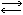 А. Понижение давленияБ. Понижение температурыВ. Увеличение концентрации N2 Г. Увеличение концентрации H2Д. Использование катализатораВ3. Решите задачу: Реакция протекает по уравнению А+В = 2С. Начальная концентрация вещества А равна 0,22 моль/л, а через 10 с — 0,215 моль/л. Вычислите среднюю скорость реакции.В 4. Решите задачу: Вычислите, во сколько раз увеличится скорость реакции при повышении температуры от 30 до 700 С, если температурный коэффициент скорости равен 2.При выполнении заданий А1-А4 из предложенных вариантов ответов выберите тот, который вы считаете правильным.1 балл за каждое верно выполненное задание.В заданиях В1 установите соответствие.  Ответ запишите в виде последовательности цифр. 2 балла за верно выполненное задание.ФакторПоложение равновесияА) Повышение давления1) Сместится вправоБ) Увеличение температуры2) Сместится влевоВ) Увеличение концентрации C2H43) Не изменитсяГ) Уменьшение концентрации C2H6Д) Применение катализатораАБВГД